Всеукраїнський інтерактивний конкурс «МАН – Юніор Дослідник»Тема. «Камера-обскура – давній винахід у сучасному світі»Виконавець: Перепелко Юрій Дмитрович, учень 10-А класу Херсонської спеціалізованої школи І-ІІІ ступенів № 52 з поглибленим вивченням української мови Херсонської міської радим. ХерсонКерівник проекту: Мясоєдова Наталія Миколаївна, вчитель фізики Херсонської спеціалізованої школи І-ІІІ ступенів № 52 з поглибленим вивченням української мови Херсонської міської ради.Мета дослідження: за допомогою   саморобного пристрою камера – обскура перевірити можливість використовувати його в різноманітних сферах, від мистецтва до наукових досліджень. Завдання проекту: 1. Ознайомитись з історією виникнення пристрою Камера-обскура.2. Виготовити власний пристрій, використовуючи підручний матеріал.3. Описати отримане зображення на екрані, пояснити його за допомогою оптичних законів.4. За допомогою   саморобного пристрою  перевірити можливість використовувати його в різноманітних сферах, від мистецтва до наукових досліджень.5. Висновки реалізації проекту.Об’єкт дослідження: саморобний пристрій камера-обскура.  Латиною camera перекладається як кімната, а obscura — темна. З неї почалася історія фотографії, коли через маленький отвір на папір проектували зображення предмета.      Перші спогади про камеру-обскуру можна знайти ще в V столітті до н.е., коли китайський філософ Мі Ті описав виникнення зображення на стіні затемненої кімнати. Аристотель також  згадував про таку камеру у своїй праці “Problemata” (близько 350 року до н.е.).      У XIV столітті китайський науковець Чжао Юцінь провів значні досліди з камерою-обскура, вперше описавши багато явищ, з нею пов’язаних. Перший точний і повний опис камери-обскури знайдений в одній з неопублікованих праць Леонардо да Вінчі.       7 січня 1839р. у Парижі Луї-Жак Дагер продемонстрував свій винахід щодо отримання зображення з використанням камери-обскури, хоча вже в V столітті до н. е. китайський філософ Мі Ті описав виникнення зображення на стіні затемненої кімнати. Згадував про таку камеру і Аристотель у своїй праці "Problemata" (близько 350 року до н.е.).      Для виготовлення власної камери-обскура я знайшов коробку, яка мала внутрішні стінки чорного кольору і наступні розміри: 10,5 см х 25 см х17 см.   В одній із стінок зробив отвір, а діаметр розрахував за формулою, яку вивів лорд Релей: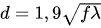 d – діаметр отвору, f – відстань від площини отвору до площини зображення,  λ - довжина хвилі світла.       В боковій стіні коробки я прорізав отвір для мобільного телефону, щоб фіксувати отримане зображення.       Камера-обскура працює на основі законів оптики. Світло проходить через невеликий отвір у темній камері та формує перевернуте зображення на протилежній стороні. Це пояснюється фізичним принципом поширення світла в лінійному напрямку.        Де я можу скористатися цією поробкою?     1. Для малювання. Якщо зробити стінку камери-обскуру, яка протилежна отвору, напівпрозорою, то отримане зображення можна побачити відразу і обвести його олівцем для створення малюнку. Зображення буде перевернутим, зменшеним і трішечки розмитим.       2. Для проведення дослідів. За допомогою цього саморобного пристрою можна знаходити розміри предметів на маленьких і великих відстанях, наприклад діаметр сонця;      3. Для спостереження за сонячним затемненням. Камера-обскура дозволяє спостерігати сонячні плями. Ще в середні століття споруджувалися готичні собори, в яких майже щодня можна було спостерігати поверхню сонця. А 18 травня 1607 року Йоганнес Кеплер помилково прийняв зображення маленької темної плямочки на сонячному диску в камері — обскурі за Меркурій. В 1540 році в Німеччині Рейнгольд(Reinhold) і його учні використали камеру-обскуру для спостереження за сонячним затемненням.       4. Для розваги, спостерігаючи пейзажі за вікном. А до цього, ще в середньовіччі, феодали будували в своїх замках темні кімнати з отворами які виходили на вулицю, що би спостерігати, що відбувається за стінами, не встаючи з ложа. Правда,  догори ногами.Висновки: Тепер я можу використовувати цей саморобний пристрій камера-обскура в різноманітних сферах, від мистецтва до наукових досліджень:для створення зображень та художніх інсталяцій;вивчати історію фотографії;знаходити розміри предметів на маленьких і великих відстанях, наприклад діаметр сонця;для спостереження за сонячними затемненнями;для розваги: спостерігати пейзажі за вікном або створити з власної кімнати велику камеру-обскуру. Щоб все це зробити, зовсім не обов’язково виходити з власної кімнати!